"Progetto Danza", Scuola dell’Infanzia “Sa Sedda” 30 maggio 2018Alla scuola dell'Infanzia "Sa Sedda", il 30 maggio si è concluso il "Progetto Danza", condotto dal maestro Flavio Moro. Alla presenza dei genitori, dei nonni e di tanti amici, i bambini si sono esibiti in divertenti balletti e hanno cantato alcune canzoni. Lo spettacolo si è concluso con l'esibizione dei Remigini e la consegna dei diplomi ai bambini che l'anno prossimo frequenteranno la Scuola Primaria. 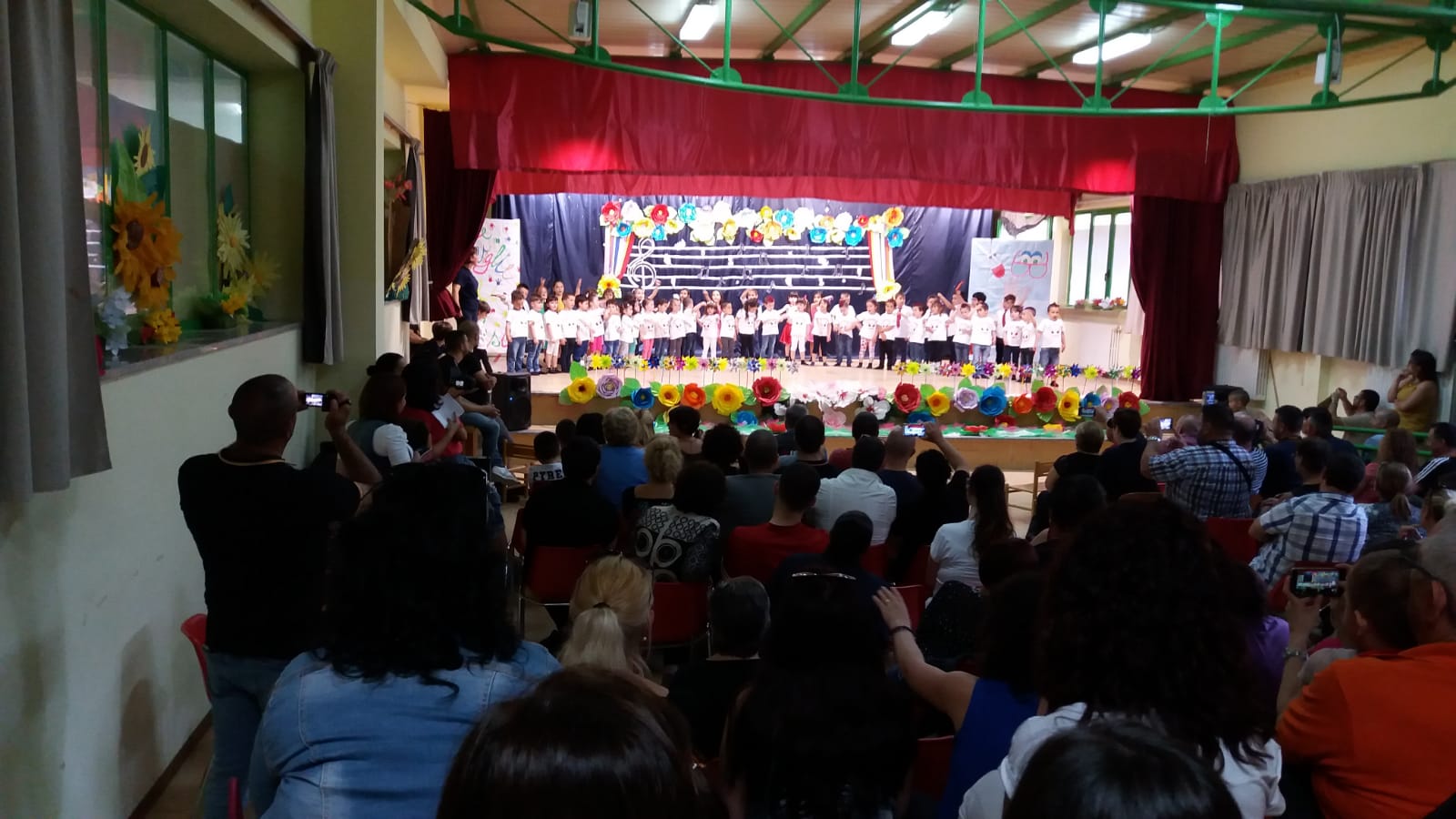 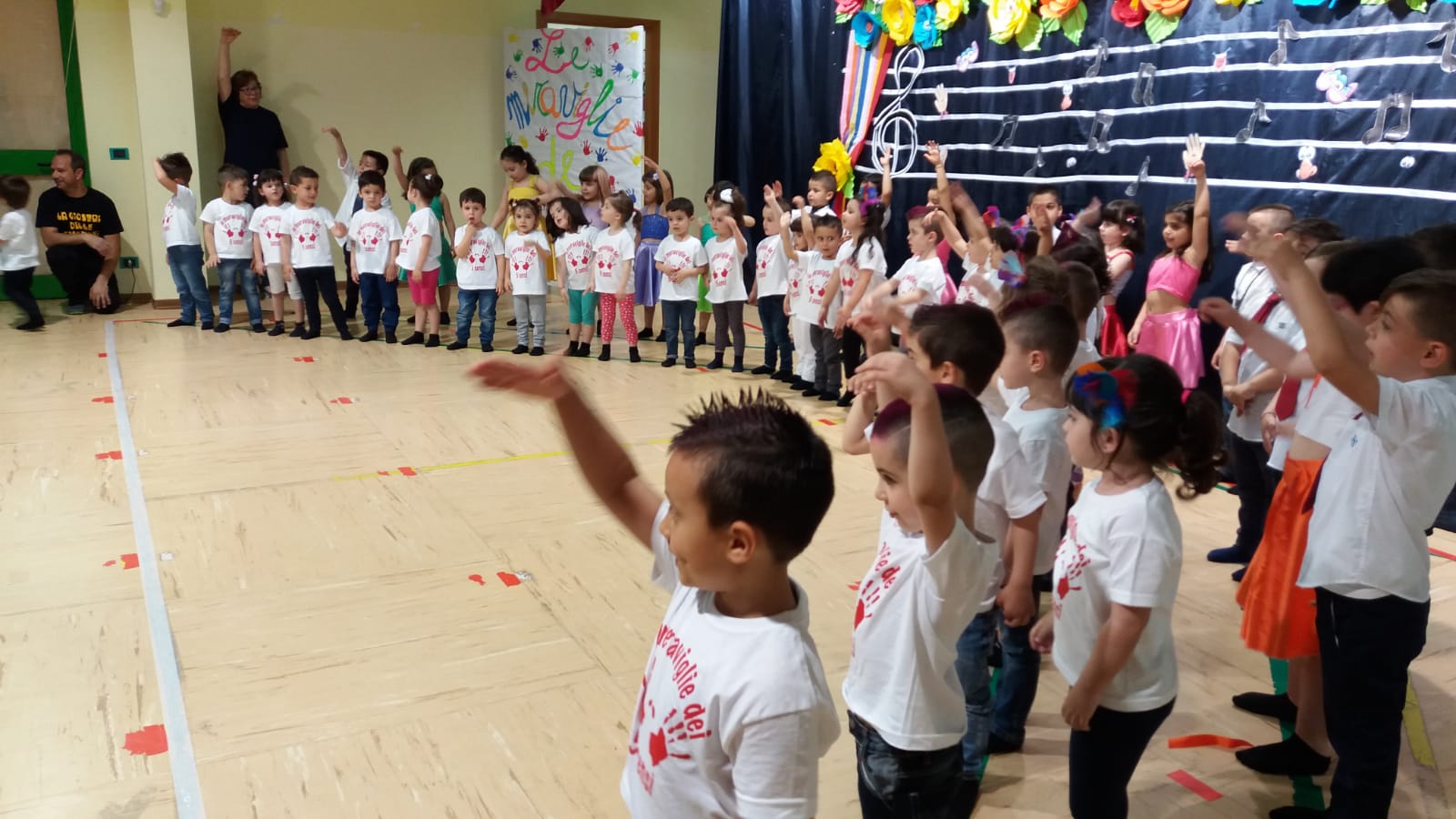 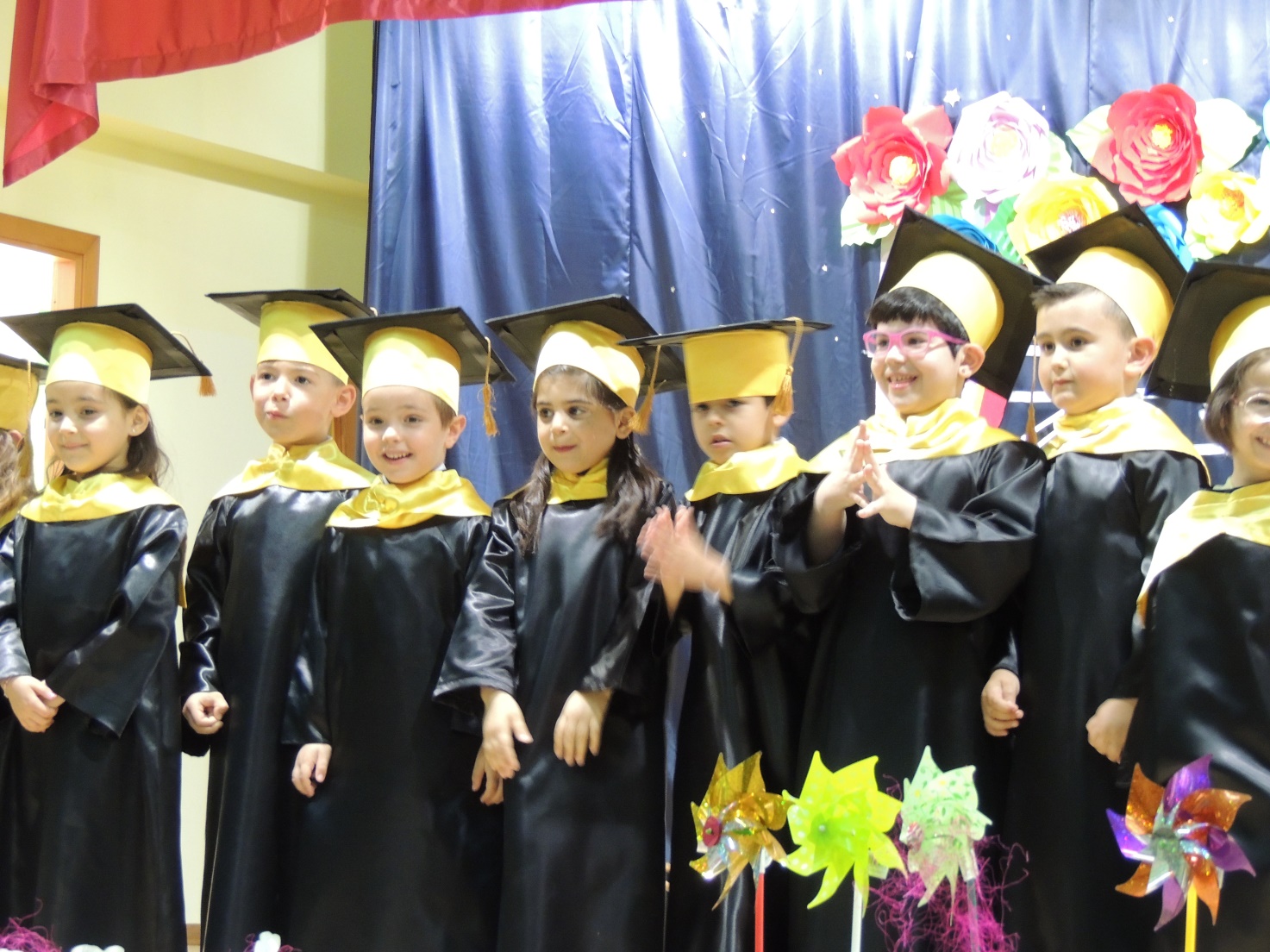 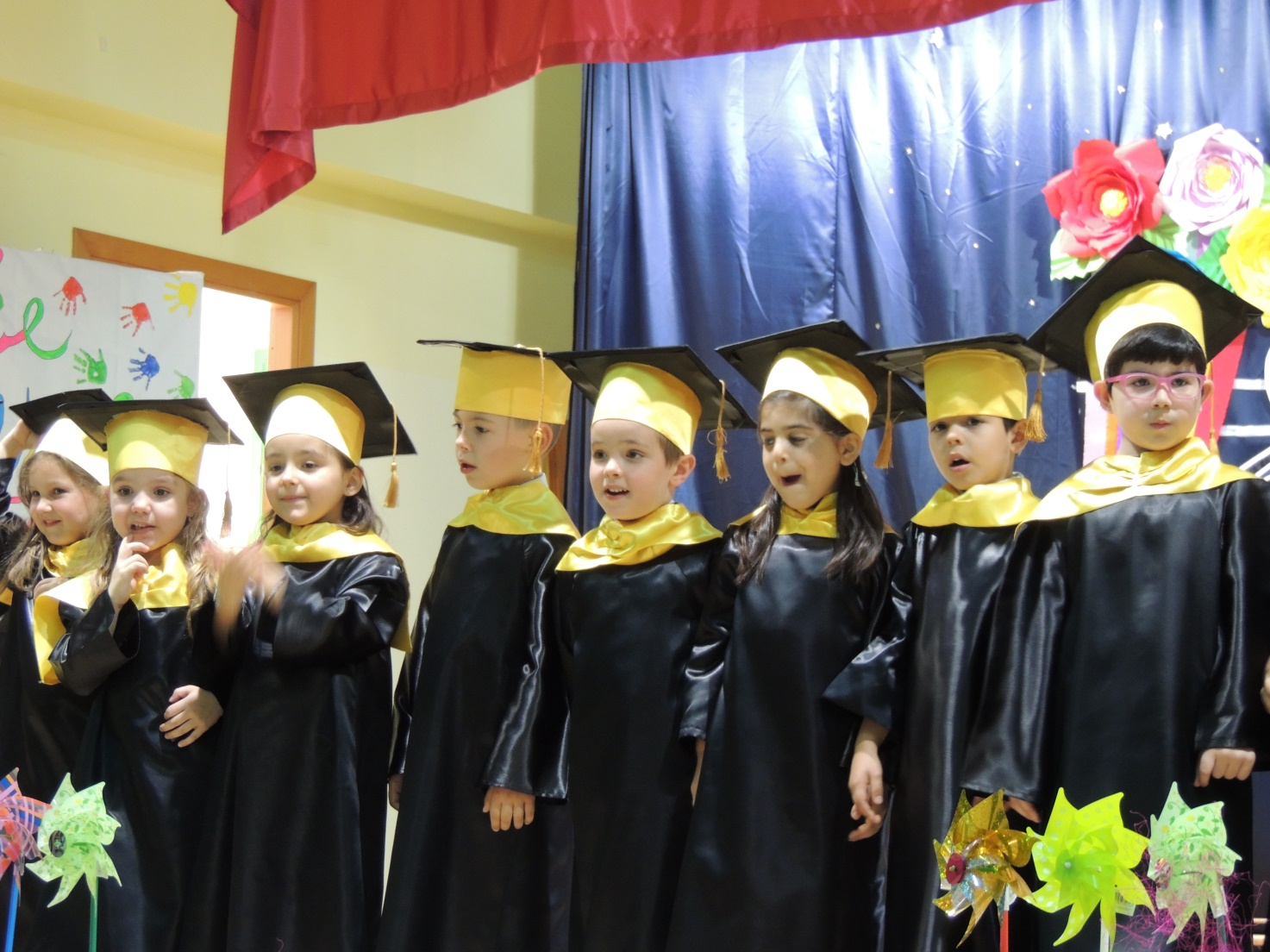 